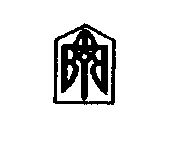 ВОРОНІВСЬКИЙ  ЛІЦЕЙОЛЕКСАНДРІВСЬКОЇ  СЕЛИЩНОЇ  РАДИВОЗНЕСЕНСЬКОГО  РАЙОНУ  МИКОЛАЇВСЬКОЇ  ОБЛАСТІ____56540, Миколаївська обл., Вознесенський р-н, село Воронівка, вул.Вознесенська, 1а, е-mail: voronovkazosh@ukr.net____НАКАЗвід 01.09.2023 р.	        №  _____Про  комплектацію класів учнями   Виходячи з рішення Педагогічних рад № 7 від 31.05.2023 р. №1 від 29.08.2023 р. та згідно поданих документів на вибулих та новоприбулих учнів,НАКАЗУЮ:– Зарахувати до 1 класу 10 учнів:– Зарахувати до 2 класу 8 учнів.– Зарахувати до 3 класу 14 учнів.– Зарахувати до 4 класу 10 учнів.– Зарахувати до 5 класу 16 учнів.– Зарахувати до 6 класу 12 учнів.– Зарахувати до 7 класу 21 учнів.– Зарахувати до 8 класу 7 учнів.– Зарахувати до 9 класу 14 учнів.– Зарахувати до 10 класу 9 учнів:2. Контроль за виконанням наказу залишаю за собою.Директор                                                                                                        Богдан МАРЧЕНКО1. Жабровського Даніла2. Івасенка Валерія3. Крохмального Артема4. Лозинського Миколу5. Лучку Артура6. Рендюка Євгена7. Рудницького Владислава8. Саранчу Дениса9. Фірсова Єгора10.Шевченко Софію1. Бадмаєву Вікторію2. Бєлову Наталію3. Витка Ярослава4. Дем’янова Артема5. Івасенка Юрія6. Карпюк Анну7. Лобачова Олександра8. Садалюка Валентина9. Тітова Володимира10. Ткаченка Антона